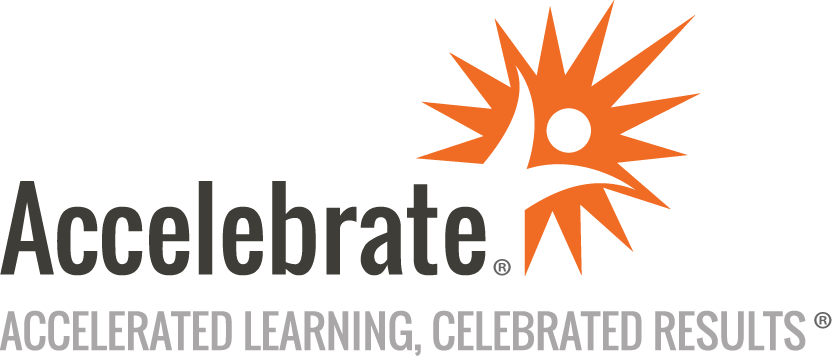 Data Storytelling with Power BICourse Number: PBI-130WA
Duration: 2 daysOverviewThis Power BI training course delves into the art of data storytelling, where participants learn how to use Power BI to craft data-driven narratives that resonate with diverse audiences. Beginning with the basics of data storytelling, attendees progressively build compelling visualizations and reports that summarize historical data, identify reasons behind past events, make informed forecasts about future events, and provide deep insights into data.PrerequisitesFamiliarity with Excel and Power BI is useful but not necessary.MaterialsAll Report Users/Power BI training students receive comprehensive courseware.Software Needed on Each Student PCA recent version of Windows (Windows 10 or later) with at least 8 GB of RAMMicrosoft 365 installed (especially Excel)Power BI Desktop installedInternet connectivity (for connecting to the Power BI service)Related lab files that Accelebrate providesObjectivesUnderstand effective data storytellingApply data storytelling best practicesSelect and create compelling visualizationsCommunicate complex insights effectivelyDrive informed decisions from raw dataDeliver data insights using dashboards, scorecards/metrics, and appsOutlineUnderstanding Data Storytelling and Data Analytics What is Data Storytelling?The three key elements of data storytellingIdentify your objective and target audienceCraft a clear narrative flowDefine a story arcUnderstanding the role of Data Analytics in Data StorytellingDistinguishing Between Descriptive, Diagnostic, Predictive, Prescriptive, and Cognitive AnalyticsSelecting the right data visualizationVisualization mistakes to avoidThe End-to-End Process Understanding the End-to-End ProcessData Preparation: Transforming Raw DataData Modeling: Structuring for AnalysisVisualization: Crafting Compelling Data StoriesPublishing ReportsCreating Dashboards and Metrics/ScorecardsPackaging as an ApplicationEffective Distribution StrategiesConsuming Insights and Making Informed DecisionsYour Story: Summarizing Historical Data to Provide Insights Presenting raw data and statisticsSummarizing categorical data and displaying frequenciesTracking trends and changes over timeDisplaying proportions and percentagesDisplaying patterns and correlationsYour Story: Identifying the Reasons Behind Past Events and Patterns Identifying relationships and correlations between variablesAnalyzing data distributionsVisualizing data variability and identifying outliersExploring details and root causesYour Story: Make Informed Forecasts About Future Events and Trends Utilizing predictive modeling for future trendsPredicting outcomes based on historical dataSegmenting data and identifying patternsIdentifying unusual data pointsYour Story: Recommend Specific Actions Implementing scenario analysis and decision supportIdentifying factors impacting a specific outcomeVisualizing paths and outcomes based on decisionsOptimization and goal-based analysisYour Story: Analyzing Data in a Human-like Manner Interact with data using plain languageUsing built-in AI visualsOverview of Sentiment Analysis and Image RecognitionCreating Engaging Stories with Interactive Elements Understanding conditional formatting optionsAdding images and hyperlinks to a tableWorking with databars, sparklines, and indicatorsWorking with sync slicersWorking with tooltip popupImplementing bookmarks, buttons, and selectionsDelivering Data Insights Publishing ReportsCreating Dashboards and Metrics/ScorecardsPackaging as an ApplicationEffective Distribution StrategiesConsuming Insights and Making Informed DecisionsData Storytelling Best Practices Context is everything!Data visualization decluttering best practicesUsing text appropriatelyVisualization mistakes to avoidConclusion